Phase 1 révisions : Les nombres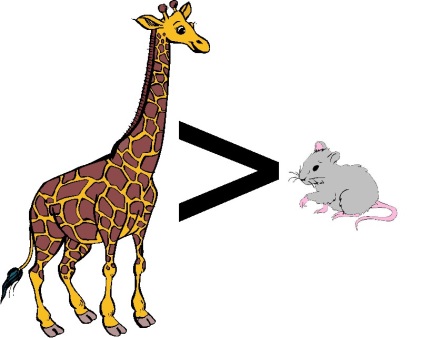 Complète par le signe <, > ou =

Exemples : 18 < 35
                   46 > 8 
                   23 = 2337 …… 58                     581 …… 610                  861 …… 8 610204 …… 2004	1 475 …… 1 475	1 841 …… 541472 …… 56	92 …… 17	903 …… 3093 458 ……. 4 871	883 …… 338	426 …… 4066
216 …… 817                6 647 …… 368                 991 …… 13Pose et calcule les additionsPose et calcule les soustractionsVoyons si tu sais les tables de multiplications
7 x 9 = ………                                      9 x 1 = ………
0 x 2 = ………                                      3 x 6 = ………
10 x 10 = ………                                  2 x 6 = ………
4 x 5 = ………                                      5 x 10 = ………4 x ……… = 40                                    2 x ……… = 16Et avec la division ?

25 : 5 = ………                                     48 : 8 = ………30 : 3 = ………                                     50 : 10 = ………42 : 6 = ………                                     12 : 4 = ………81 : 9 = ………                                     54 : 6 = ………20 : ……… = 10                                   36 : ……… = 9Colorie en respectant les couleurs
Tu peux utiliser une feuille de brouillon et faire des calculs écrits.30 = en vert, 96 = en jaune, 12 = en bleu, 60 = en brun et 84 = en rouge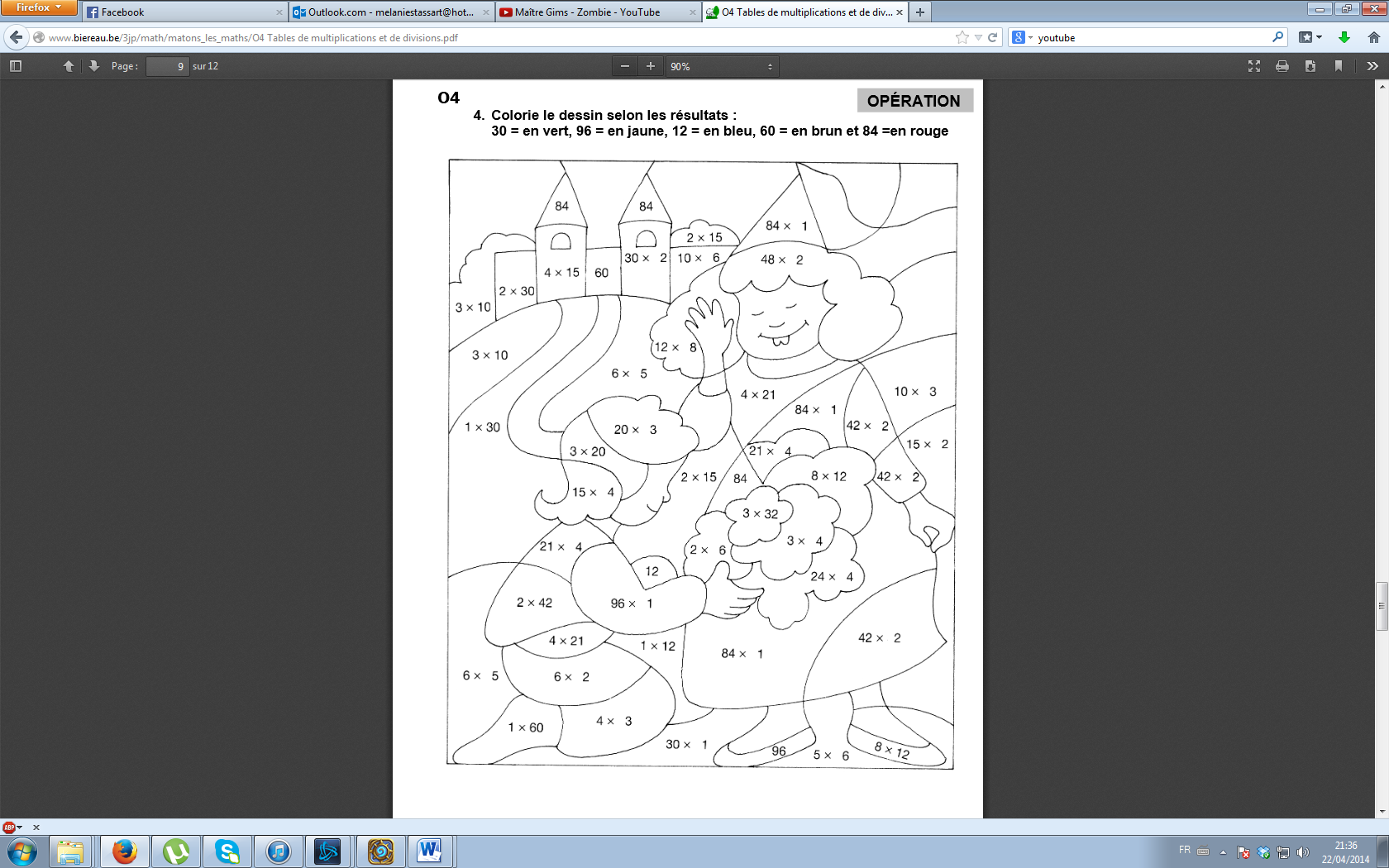 Entoure les nombres décimauxUn nombre décimal est un nombre qui possède une ……………	645                 20,14                68 472           3,1479	            8         3487,6               54                  3 478                 681            1,6        47,6                 58 200                 0,34               60008           42Encadre les nombres suivants par  2 nombres naturelsExemples :      25 < 25,18 < 26                         314 < 314,8 < 315                         6 < 6,178 < 7  ……… < 23,5 < ………	……… < 66,2 < ……………… < 948,17 < ……….	……… < 1,1< ……………… < 3,7 < ………	……… < 649,374 < ……………… < 34,67 < ………	……… < 301,6 < ……………… < 64,8 < ………	……… < 47,31 < ……………… < 377,2 < ………	……… < 76,34 < ………………. < 18,347 < ………	……… < 8,16 < ……………… < 3 478,2 < ………	……… < 5 340,4 < ……………… < 0,34 < ………	……… < 36,47 < ……………… < 347,16 < ………	……… < 482,64 < ………X10, x100, x1000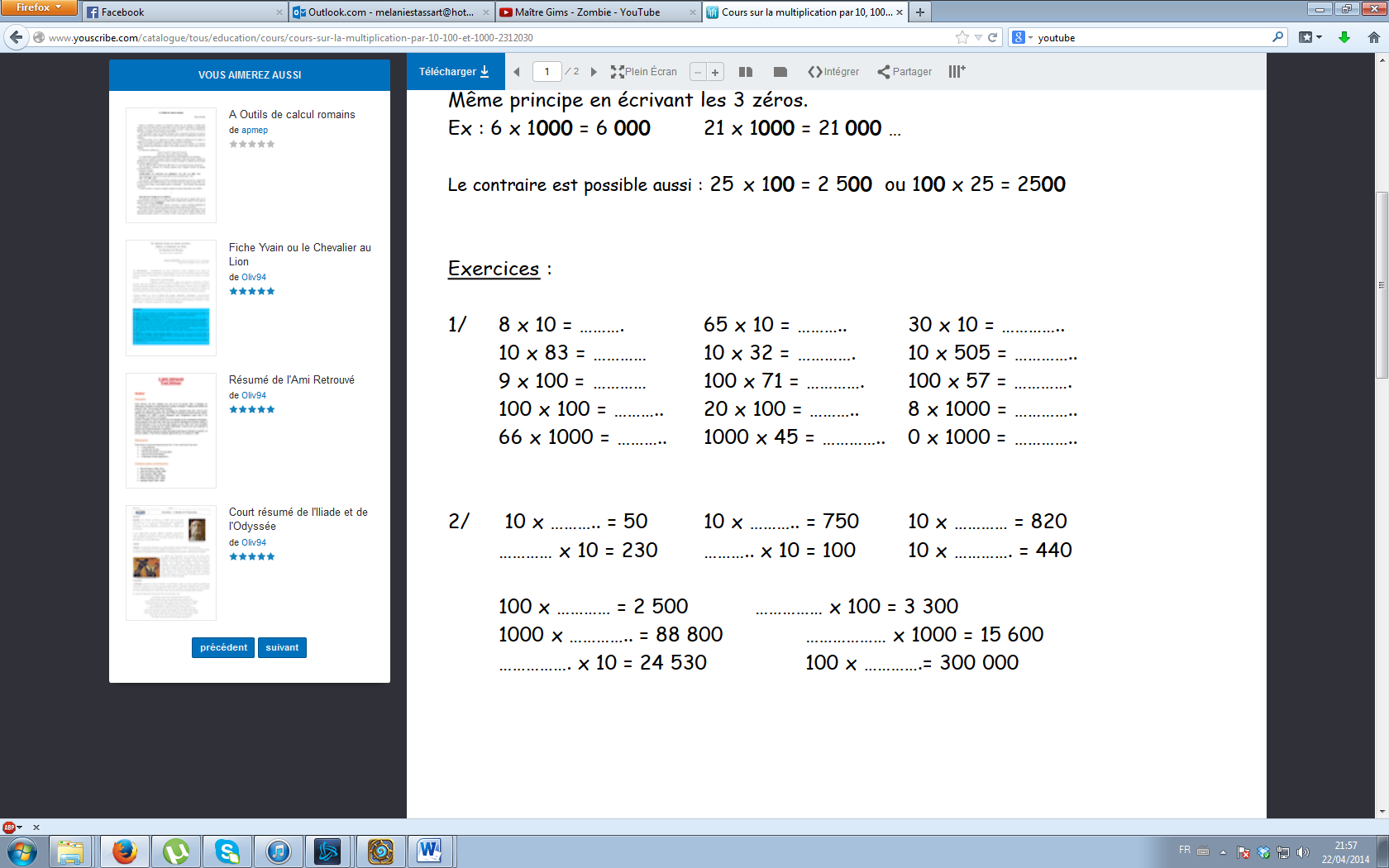 Avec le même procédé tu peux résoudre ces problèmes :


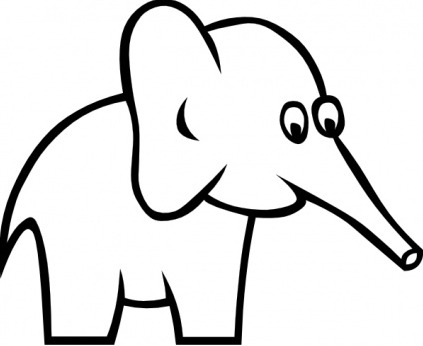 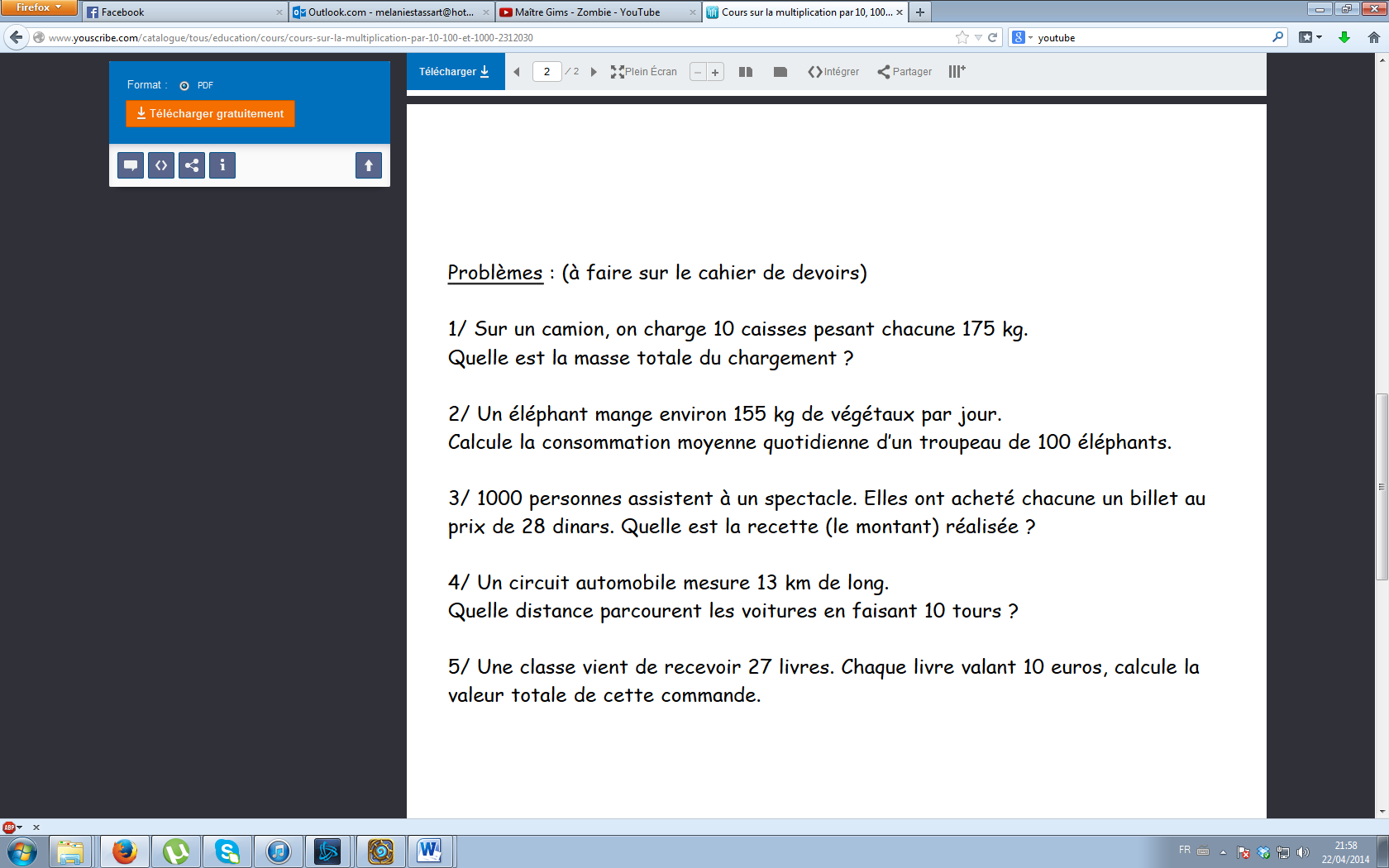 Représente la fraction demandée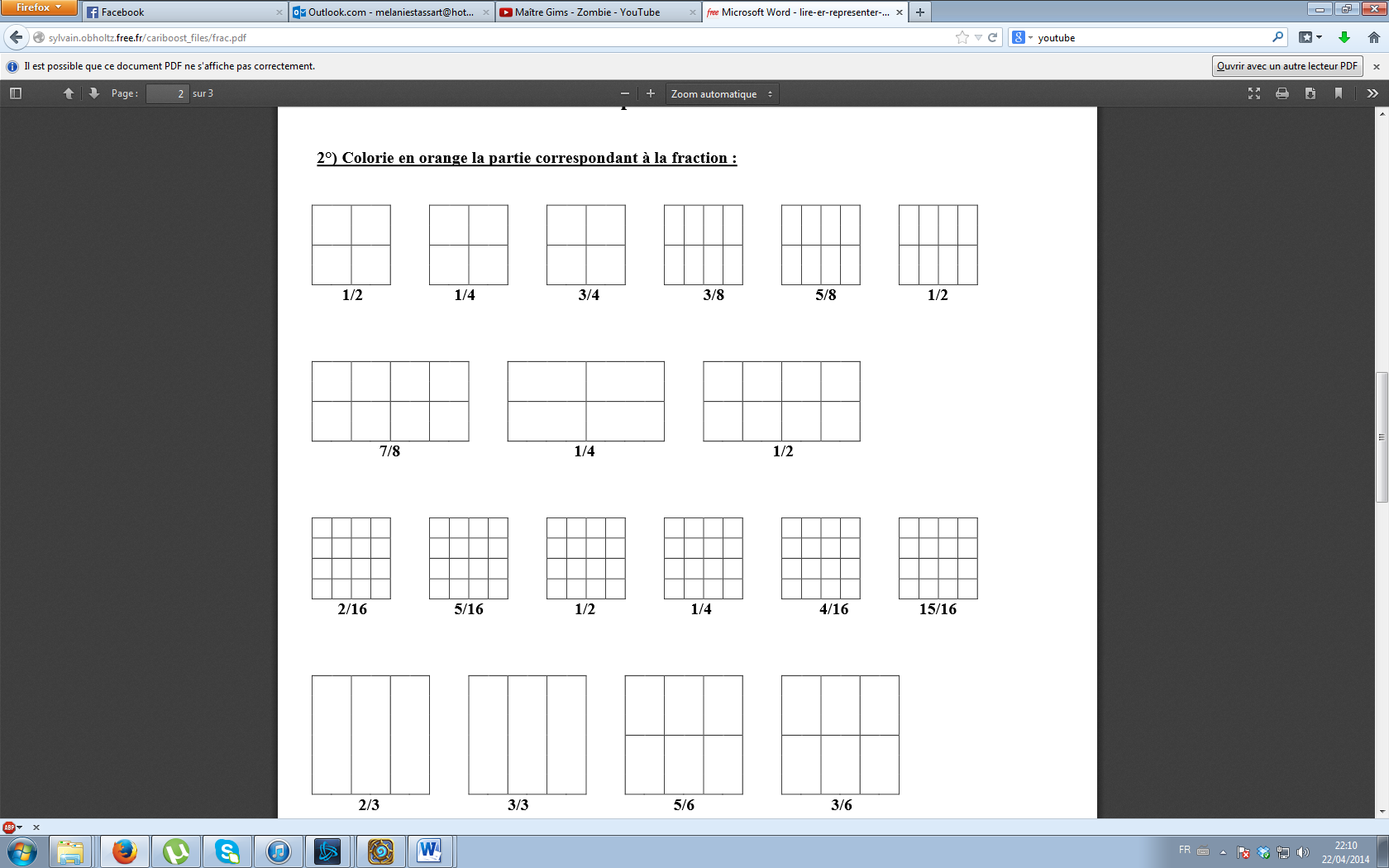 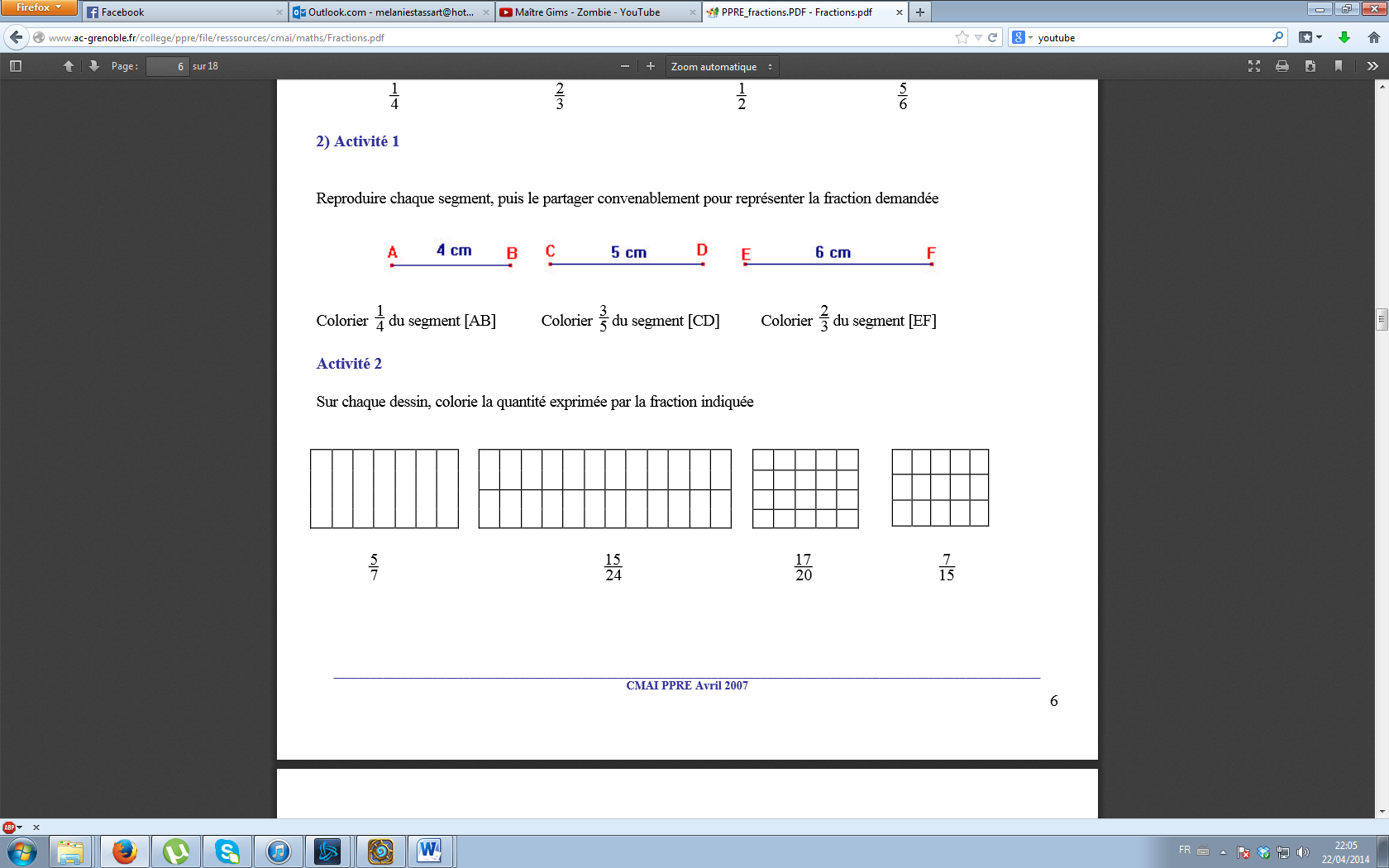 10)

Observe la partie coloriée de chaque drapeau et relie à la fraction correspondante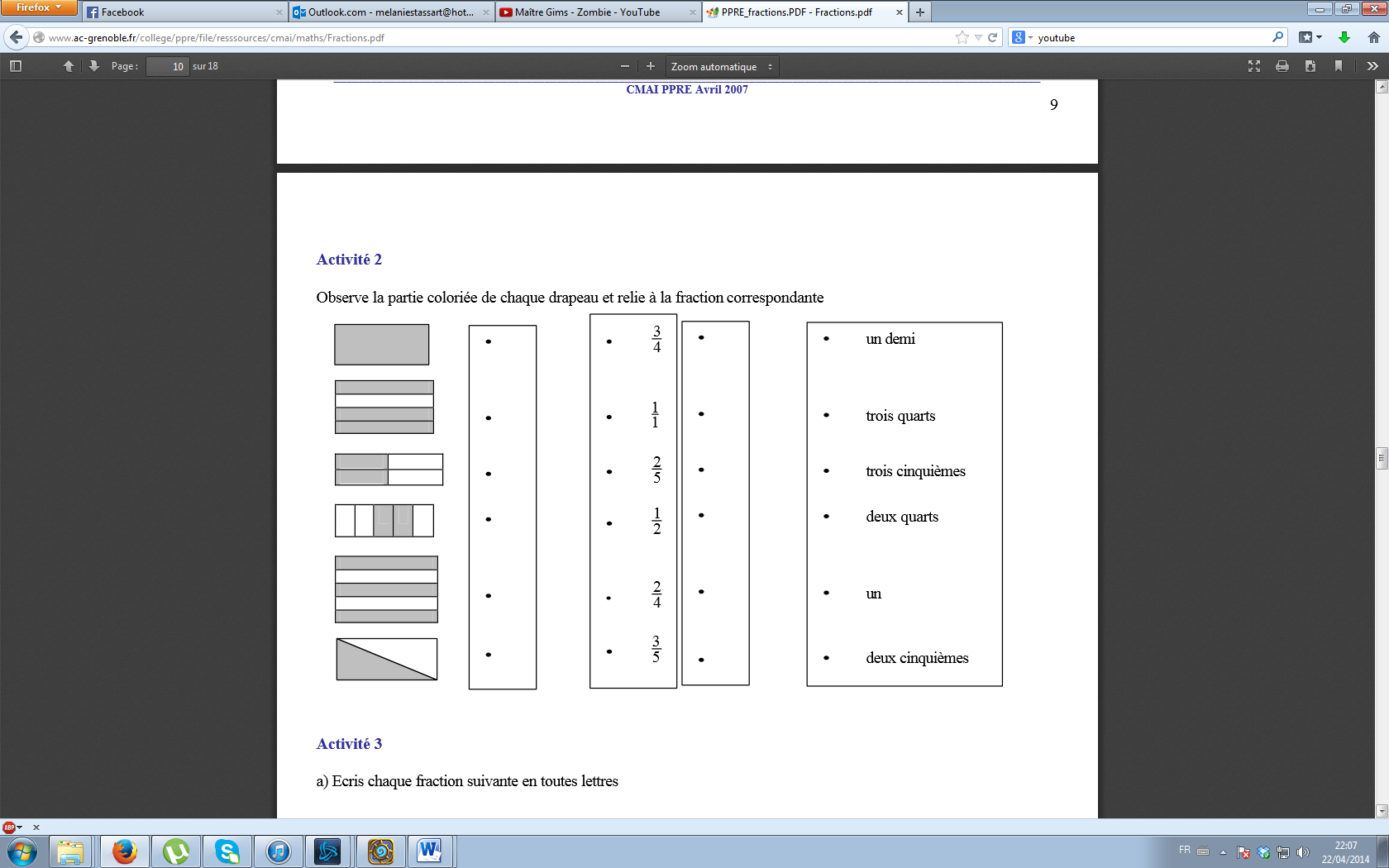 648 + 304 =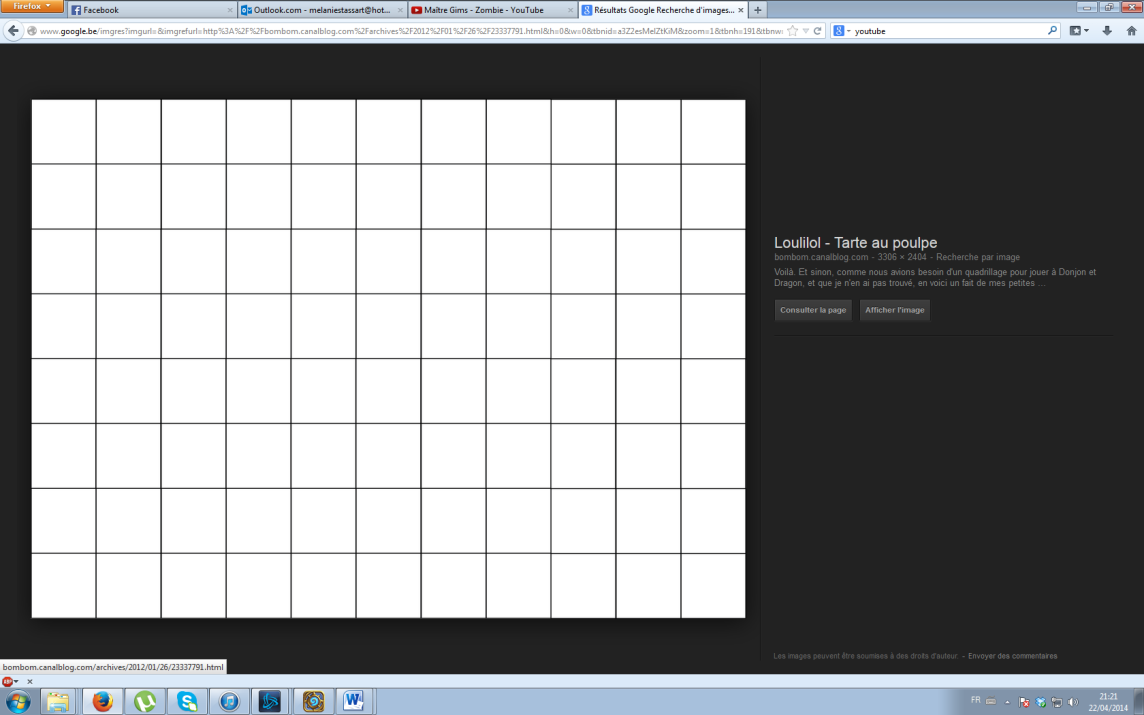 313 + 649 =6 478 + 3 017 =34 + 631 =8 251 + 55 =3 047 + 7 841 =210 + 845 =17 + 6 482 =9 838 + 6 481 =648 - 304 =913 - 649 =6 478 - 3 017 =3 434 - 631 =8 251 - 55 =7 047 - 3 841 =910 - 845 =7 801 - 6 482 =9 838 - 6 481 =